Федеральная антимонопольная служба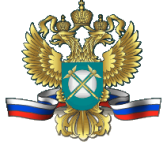                                   Управление КОНТРОЛЯ ПРОМЫШЛЕННОСТИ __                        _     .АНАЛИТИЧЕСКИЙ ОТЧЕТ ПО РЕЗУЛЬТАТАМ АНАЛИЗА СОСТОЯНИЯ КОНКУРЕНЦИИ НА ТОВАРНОМ РЫНКЕ ПОДВЕСНЫХ ПОТОЛОЧНЫХ КОНСТРУКЦИЙ (СИСТЕМ)МОСКВА2018I. Общие положенияЦелью настоящего исследования является изучение рынка подвесных потолочных конструкций и состояния конкуренции на нем.Методическую основу анализа составил Порядок проведения анализа состояния конкуренции на товарном рынке, утвержденный приказом
ФАС России от 28.04.2010 № 220 «Об утверждении порядка проведения анализа состояния конкуренции на товарном рынке» (далее – Порядок проведения анализа/Порядок). В качестве источников информации использовались данные Федеральной таможенной службы, хозяйствующих субъектов, производящих и реализующих подвесные потолочные конструкции и данные маркетинговых исследований.II. Определение временного интервала исследования товарного рынкаВ соответствии с Порядком временной интервал исследования рынка подвесных потолочных конструкций определен исходя из цели исследования.Данное исследование проводится в рамках рассмотрения ходатайства компании «КНАУФ ИНТЕРНАЦИОНАЛЬ ГмбХ» о приобретении долей в размере 100% уставного капитала зарегистрированных на территории Российской Федерации общества с ограниченной ответственностью «Армстронг Ворлд Индастриз и общества с ограниченной ответственностью «Армстронг Билдинг Продактс» исследовалась деятельность компании «КНАУФ ИНТЕРНАЦИОНАЛЬ ГмбХ» (ее группы лиц) и группы компаний «Армстронг» на рынке подвесных потолочных конструкций.В этой связи, с целью всестороннего и полного изучения особенностей и сложившихся характеристик рассматриваемого товарного рынка проводится ретроспективный анализ состояния конкуренции товарного рынка, а также перспективный -  анализируется воздействие, которое окажут подконтрольные действия на состояние конкуренции.Временным интервалом исследования рассматриваемого товарного рынка установлен период 2016 - 2017 гг.III. Определение продуктовых границ товарного рынкаИсходя из информации об основных показателях хозяйственной деятельности, представленной компанией «КНАУФ ИНТЕРНАЦИОНАЛЬ ГмбХ»  вместе с ходатайством, товарами, производимым и реализуемым объектами экономической концентрации являются подвесные потолки из минерального волокна и из металла, а также подвесные системы.В группе компании «КНАУФ ИНТЕРНАЦИОНАЛЬ ГмбХ» аналогичную продукцию, модульные подвесные потолочные конструкции на основе минерального сырья или древесных волокон, выпускает  компания «КНАУФ AMФ ГмбХ унд Кo. KГ», поставляющая товар, в том числе на территорию Российской Федерации.Таким образом, предварительным товаром на рассматриваемом рынке являются подвесные потолочные системы. По информации, представленной участниками сделки, а также указанными ими конкурентами, деятельность по производству подвесных потолочных систем осуществляется по следующим направлениям в соответствии с кодами Общероссийского классификатора видов экономической деятельности (ОК 029-2014):22.23 Производство пластмассовых изделий, используемых в строительстве;24.33 Производство профилей с помощью холодной штамповки или гибки;25.11 Производство строительных металлических конструкций, изделий и их частей;16.21.13 Производство древесно-волокнистых плит из древесины или других одревесневших материалов;23.99 Производство прочей неметаллической минеральной продукции, не включенной в другие группировки.В соответствии с Общероссийским классификатором продукции по видам экономической деятельности (ОК034 – 2007; КПЕС 2002), действовавшим до 01.01.2017, во время переходного периода, связанного с введением ОКПД2, производство составных частей и комплектующих подвесных потолочных систем соответствует классам продукции: 22.23 «Изделия пластмассовые строительные» (подклассу 22.23.11 «Материалы для покрытий пола, стен или потолка пластмассовые в рулонах или в форме плиток»); 24.33 «Изделия холодной штамповки или гибки» (включая профили незамкнутые холодной штамповки или гибки из нелегированных или нержавеющих сталей); 25.11 «Металлоконструкции строительные и их части»; 16.21 «Листы для облицовки и плиты многослойные»; 23.99 «Продукция минеральная неметаллическая прочая, не включенная в другие группировки» (подклассу 23.99.19.190 - Продукция минеральная неметаллическая прочая, не включенная в другие группировки).В соответствии с ГОСТ Р 53298-2009 «Потолки подвесные. Метод испытания на огнестойкость», подвесной потолок представляет собой горизонтальную конструкцию, которая крепится с нижней стороны перекрытия или покрытия на расстоянии не менее 5 мм от него. Лицевым элементом конструкции является отделочная панель определенных размеров, имеющая различное функциональное назначение и крепящаяся с нижней стороны каркаса подвесного потолка.Вне зависимости от вида подвесной системы, методы монтажа и крепления конструкции к традиционному потолку аналогичны. Так, несущую часть подвесной конструкции составляет жесткий каркас. Каркас подвесного потолка, как правило, формируется за счет стальных или алюминиевых профилей, создающих уровень и «горизонт» будущего потолка. Каркас крепится к традиционному потолку за счет специальной системы подвесов (зажимы, спицы и пр.).В свою очередь подвесные потолочные конструкции делятся на несколько основных видов.Кассетные – модульная конструкция, состоящая из пристенного и несущего профилей, системы подвесов и кассеты, монтирующийся на несущую каркасную систему. Кассета представляет собой панель, изготовленную из различного материала (минеральное волокно, прессованный картон, алюминий, сталь и др.). Вне зависимости от вида материала, использующегося для производства кассеты, вся каркасная система формируется из унифицированных профилей типа T-15 и Т-24, универсальных для монтажа различных кассет как из минерального волокна, так и из алюминия. Конструктивная особенность позволяет встроить потолок даже при наличии неровностей или неправильной формы потолка здания. Комбинирование различными типами панелей (материал, облицовка, цвет) позволяет создавать индивидуальные интерьерные решения в зависимости от потребностей заказчика.Ячеистые (Грильято) – представляет собой объемную решётчатую конструкцию, образованную U-образными алюминиевыми профилями, шириной 5, 10,15 мм и высотой 30, 32, 37, 40, 42, 47, 50 мм. Образованная профилем решетка состоит из ячеек следующих типоразмеров: 30х30, 50х50, 60х60, 75х75, 86х86, 100х100, 120х120, 150х150, 200х200. 
Отличаются высокой коррозионной стойкостью, влагостойкостью, и длительным сроком эксплуатации. Наряду с кассетным типом подвесных потолков, потолки типа «Грильято» обладают многообразием инженерных решений благодаря различным размерам ячеек, а также цветовых решений, за счет чего создаются разнообразные дизайнерские решения. Особенность данного вида заключается в практически полной проницаемости межпотолочного пространства для потоков воздуха, что исключает образование там парогазовой подушки.Реечные – конструкция, состоящая из панелей определенного размера, которые крепятся на каркасе-профиле (система траверс-стрингер) с направляющими. Сами потолочные покрытия, также могут быть изготовлены из различных материалов, таких как алюминий, пластик и т.п. Многообразие декоративных покрытий и различные форматы реек (прямоугольные; S-дизайн; V-образный; пластинообразный) позволяют удовлетворить различные индивидуальные потребности покупателей.Таким образом, можно сделать вывод, что рассматриваемые подвесные потолочные системы представляют собой целостную конструкцию, состоящую из различных облицовочных элементов, а также подвесных и каркасных звеньев конструктивно связанных между собой с целью обеспечения определенных функциональных, архитектурных, эргономических и других задач в устанавливаемых помещениях зданий и сооружений.Несмотря на широкий спектр, обусловленный многообразием облицовочных поверхностей, цветовых, а также форматных решений, подвесных потолочных конструкций их функциональное назначение, а также распространение идентичны.В основном подвесные потолочные конструкции применяются во внутренних нежилых помещениях таких как: офисы (гостиницы, конференц-залы), торговые и развлекательные центры, спортивные и выставочные помещения, административные здания, объекты транспортной инфраструктуры, помещениях общественного питания и пр.Идентичными характеристиками для всех видов подвесных потолочных конструкций являются:удобство и простота монтажа;возможность «скрыть» инженерные коммуникации, а также обеспечение беспрепятственного доступа к последним;длительный срок эксплуатации;требования к пожарной безопасности;в случае необходимости ремонта, целостность конструкции легко восстановима за счет секционной составляющей.Согласно информации, представленной участниками рынка, в ответ на запросы ФАС России, подвесные потолочные конструкции являются абсолютно взаимозаменяемы между собой, а выбор отдельного вида определяется желанием заказчика и (или) дизайнера (архитектора). Единообразие качественных, технических, и эксплуатационных характеристик обеспечивается за счет использования однородных идентичных материалов и выполнения требования технических условий.В целях выявления взаимозаменяемых товаров с рассматриваемыми подвижными ограждающими конструкциями ФАС России не проводился опрос  потребителей («тест гипотетического монополиста») в соответствии с пунктом 3.9 Порядка проведения анализа по следующим обстоятельствам:Конечными потребителями товара являются как юридические, так и физические лица, приобретающие продукцию не на постоянной основе, а единоразово, для собственного потребления с длительным сроком эксплуатации, более 10-15 лет. Единое функциональное применение различных видов подвесных потолочных конструкций.Высокое влияние фактора индивидуальных предпочтений конечных потребителей в зависимости от технических и эксплуатационных характеристик (тепло звукоизоляция; устойчивость к коррозии), эстетического внешнего вида конструкций (облицовочные материалы, эффект «объемности»), архитектурных особенностей зданий и сооружений (с наличием инженерных коммуникаций (вентиляции, электропроводка)), сложности монтажа (наличие неровностей на основном потолке помещения);Участники рассматриваемой сделки осуществляют выпуск нескольких видов подвесных потолочных конструкций.Таким образом, исходя из выявленных свойств рассматриваемого товара, определяющих выбор потребителей и доступной антимонопольному органу информации в целях принятии решения в рамках государственного контроля за экономической концентрацией установлено, что продуктовыми границами исследуемого рынка являются подвесные потолочные конструкции (системы) в целом.Тем не менее, в зависимости от целей исследования продуктовые границы подвесных потолочных конструкций могут существенно сужаться до отдельных видов потолочных систем с соответствующими качественными и техническими характеристиками.IV. Определение географических границ товарного рынкаС целью определения территорий входящих в географические границы рассматриваемого товарного рынка, и в соответствии с подпунктом «в» пункта 4.2 Порядка, антимонопольным органом проведен анализ структуры товаропотоков, в рамках которого определяются территории, за пределы которых вывозится и на которые ввозится не более 10% от общего объема товарной массы.Так, по данным ФТС России доля импортной продукции в общем объёме подвесных потолочных конструкций, реализованной на территории Российской Федерации, в период за 2016-2017 гг. составила менее 10%. При этом, за аналогичный период времени, доля экспортированной продукции от общего объема реализованных на территории Российской Федерации подвесных потолочных конструкций также составила менее 10%.Таким образом, предварительными географическими границами территории, за пределы которой вывозится и ввозится не более 10% от общего объёма товарной массы на рассматриваемом товарном рынке являются границы Российской Федерации.Кроме того, в соответствии с информацией, представленной вместе с указанным ходатайством, об основных показателях хозяйственной деятельности и регионе, в котором действуют участники сделки установлено.Группа лиц компании «КНАУФ ИНТЕРНАЦИОНАЛЬ ГмбХ» не имеет на территории Российской Федерации производственных мощностей по выпуску подвесных потолочных конструкций. Подвесные потолочные конструкции поставляются в Российскую Федерацию с заводов, расположенных в Германии. Реализация продукции осуществляется через подразделения группы компании «КНАУФ», расположенных в Российской Федерации или через уполномоченных дилеров/партнеров.Продажи продукции компании «КНАУФ» осуществляются в адрес покупателей, расположенных в Центральном, Северо-Западном, Южном, Северо-Кавказском, Приволжском, и Уральском федеральных округах. Хозяйствующие субъекты группы компании «Армстронг», расположенные на территории Российской Федерации осуществляют, как производство, так и реализацию подвесных потолочных конструкций. Так, ООО «Армстронг Билдинг Продактс», расположенное в Приволжском федеральном округе, является предприятием - производителем и имеет производственную площадку полного цикла по выпуску подвесных потолочных конструкций. Произведенная продукция реализуется в адрес  ООО «Армстронг Ворлд Индастриз», которое осуществляет продажи, как продукции произведенной в Российской Федерации, так и импортированной продукции с заводов группы лиц «Армстронг», расположенных в Европейском союзе. Продукция компании «Армстронг» реализуется напрямую через ООО «Армстронг Ворлд Индастриз» или через уполномоченных дистрибьюторов в адрес покупателей, расположенных во всех федеральных округах Российской Федерации за исключением СКФО.По результатам анализа организационно-транспортных схем сбыта участников рассматриваемой сделки, и в соответствии с методом установления фактических районов продаж (месторасположение продавцов и покупателей), проведенным согласно пункту 4.5 Порядком проведения анализа, установлено:Подвесные потолочные конструкции как готовые изделия в сборе поставляются с производственных площадок в собственные торговые компании для последующей реализации оптовым региональным покупателям (дистрибьюторам) и (или) конечным потребителям. Наряду с готовыми изделиями могут отдельно поставляться необходимые комплектующие (системы подвесов, профили, и т.п.) и облицовочные панели необходимые конечным потребителям при осуществлении локального ремонта потолочных конструкций. В связи с тем, что отсутствуют какие-либо ограничения, предъявляемые при транспортировки подвесных потолочных систем, транспортировка последних возможна в пределах географических границ Российской Федерации.Учитывая изложенное и исходя из полученных результатов географическими границами рынка подвесных потолочных конструкций (систем) являются границы Российской Федерации.В соответствии с пунктом 4.6 Порядка проведения анализа определение географических границ методом «тест гипотетического монополиста» (опрос потребителей о географических границах рынка) не использовался по следующим обстоятельствам:Реализация продукции осуществляется напрямую потребителям или через дистрибьюторов во всех федеральных округах Российской Федерации;Зачастую потребители приобретают продукцию однократно или на нерегулярной основе, обусловленной ее длительным сроком использования;Отсутствие ограничений по поставке подвесных потолочных конструкций, а также их отдельных комплектующих (составляющих) в различные регионы Российской Федерации с производственных предприятий как внутри страны, так и расположенных за пределами Российской Федерации;Анализ организационно-транспортных схем сбыта и метод установления фактический районов продаж вполне достоверно позволяют установить возможности перемещения товара, а также определить географические границы рынка.V. Определение состава хозяйствующих субъектов, действующих на товарном рынкеВ состав хозяйствующих субъектов, действующих на рынке подвесных потолочных конструкций (систем), в границах Российской Федерации входят:Продавцы:Хозяйствующие субъекты осуществляющие производство и реализацию рассматриваемых подвесных потолочных конструкций;Хозяйствующие субъекты, официальные представительства и (или) дистрибьюторы и (или) дилеры производителей, в том числе иностранных, осуществляющие реализацию рассматриваемых подвесных потолочных конструкций.Потребители:Хозяйствующие субъекты, специализирующиеся на строительных и отделочных материалах, строительные организации либо конечные потребители – хозяйствующие субъекты, в собственности (управлении) которых находятся объекты коммерческой недвижимости, общественные, производственные и вспомогательные здания и сооружения и использующие подвесные потолочные конструкции при внутренней отделке нежилых коммерческих помещений (сооружений) в целях решения определенных функциональных, архитектурных, эргономических и других задач;Население, физические лица, использующие подвесные потолочные конструкции в нежилых помещениях или ванных комнатах/кухнях для потолочных систем отдельных видов типа «реечные» системы.Проанализированная схема товародвижения от производителя до конечного потребителя, содержащая ряд промежуточных звеньев, позволила выявить несколько уровней реализации, отличающиеся субъектным составом:- уровень первичной оптовой реализации подвесных потолочных конструкций, где возможны две субъектные схемы движения товара: производитель (его официальное представительство/дистрибьютор) – конечный потребитель, производитель – оптовый посредник;- оптово-посреднический уровень включает взаимоотношения между оптовыми посредниками, либо оптовыми посредниками и конечным потребителем;- уровень розничной реализации рассматриваемых подвесных потолочных конструкций, на котором продавцом выступают производители или оптовые посредники.Объектом данного исследования является оптовый рынок подвесных потолочных конструкций, первичной оптовой реализации производителями, в том числе иностранными через собственные представительства (филиалы) или официальных дистрибьюторов на территории Российской Федерации.В соответствии с информацией, полученной ФАС России, основными продавцами подвесных потолочных конструкций на территории Российской Федерации являются: Группа «Армстронг»; Группа» «КНАУФ»; Группа «Роквул»; ООО «Фирма Бард»; Группа «Албес», ООО «Даймонд групп», ПО «Металлист», Группа «Сен-Гобен», ООО «Ю-Мет», ЗАО «Центрстройсвет», ООО «Праймет М», ЗАО «Хантер Даглас», ООО «Химмель», ООО «СПК «Д-Строй», ООО «Компания Новый мир», ООО «Цесал».Из них, имеющими в собственности на территории Российской Федерации производственные мощности по выпуску подвесных потолочных конструкций являются: Группа «Армстронг», Группа «Роквул», Группа «Албес», ООО «Фирма Бард», ООО «Химмель», ООО «СПК «Д-Строй», ЗАО «Центрстройсвет», ООО «Ю-МЕТ», ООО «Компания Новый мир», ООО «ЦЕСАЛ», ООО «ПО «Металлист», ООО «Даймонд Групп».Группа «Армстронг» один из крупнейших производителей строительных конструкций, в том числе потолочных систем, для коммерческих и жилых зданий. Производственные комплексы группы расположены в США, Канаде, КНР, Австрии, Германии, Франции, Великобритании и России.На территории Российской Федерации группа представлена производственной и сбытовой компанией. ООО «Армстронг Билдинг Продактс», расположенное в Республике Татарстан обладает полным циклом производства подвесных потолочных систем, которые реализуются через сбытовую компанию ООО «Армстронг Ворлд Индастриз», равно как и продукция произведенная на заводах группы в Европейском Союзе.Группа «Роквул» международная группа компаний, специализирующаяся на производстве продукции и инженерных решений на основе минеральной ваты. В Российской Федерации производство подвесных потолочных систем из группы компаний осуществляет только ООО «РОКВУЛ-СЕВЕР», расположенное в Ленинградской области. Произведенная продукция реализуется через головное предприятие ООО «РОКВУЛ» (Московская область). Помимо произведенной внутри страны продукции, ООО «РОКВУЛ» реализует импортированные подвесные потолочные конструкции с заводов группы компании, расположенных в Европейском Союзе.Группа «Албес» специализируется в области производства строительных материалов для наружной и внутренней отделки зданий и сооружений. В состав группы входят конструкторско-производственные предприятия: ООО «АСТ ПРОФИЛЬ», ООО «АСП-Технолоджи», а также сбытовая организация ООО «Торговый Дом «Албес Центр».Остальные производители не входят в крупные производственные группы компаний, и, как правило, имеют в собственности по одному производственному комплексу.Так, ООО «СПК «Д-Строй» включает в себя завод полного цикла по производству подвесных потолочных конструкций, расположенный в Свердловской области, а также два офиса продаж в г. Москва и г. Санкт-Петербург.ООО «Фирма Бард», ООО «ЦЕСАЛ», и ООО «ПО «Металлист» осуществляют полный цикл производства подвесных потолочных систем на производственных мощностях, расположенных в Московской, Калининградской, и Калужской областях соответственно.Завод по производству подвесных потолочных конструкций ООО «Химмель» расположен в Новосибирской области.ЗАО «Центрстройсвет» является диверсифицированной организацией, специализирующейся на производстве осветительных приборов и подвесных потолочных конструкций. Производственные мощности организации расположены в Ярославской области. Кроме того, предприятие имеет официальные торговые представительства в г. Москва, г. Санкт-Петербург, и г. Самара.Производственные мощности ООО «Ю-МЕТ» расположены в Ростовской области, дополнительный офис продаж в г. Москва.ООО «Компания Новый мир» наряду с оптово-розничными продажами широкого ассортимента строительной продукции, осуществляет производство подвесных потолочных конструкций на собственных мощностях, расположенных в Нижегородской области.Остальные участники рынка – это крупные иностранные производители, осуществляющие реализацию через официальные представительства. К таким участникам относятся: ООО «Сен-Гобен Строительная продукция», осуществляющая реализацию продукции, произведенной в группе лиц компании «Сент-Гобен» в Европе, ЗАО «Хантер Даглас», реализующий подвесные потолочные системы производства голландской группы «Хантер Дуглас» и группа «КНАУФ».VI. Расчет объема товарного рынка и долей хозяйствующих субъектов на рынкеВ соответствии с разделом VI Порядка проведения анализа для расчета общего объема товарных ресурсов на рынке в настоящем анализе используется показатель объема выручки хозяйствующих субъектов от реализации рассматриваемого товара на территории Российской Федерации. Показатель выручки используется в связи дифференцированностью изготавливаемой и поставляемой продукции, а также обеспечивает сопоставимость данных по участникам рынка.Доля хозяйствующего субъекта на товарном рынке определяется как выраженное в процентах отношение объема выручки, полученной от реализации продукции на рассматриваемом товарном рынке, к общему объему товарной массы на рынке.Объем товарных ресурсов на рынке подвесных потолочных конструкций в границах Российской Федерации в 2016 составил 7 885 962 785 руб., в 2017 – 9 003 106 685 руб.Доли хозяйствующих субъектов на рынке подвесных потолочных систем, в границах Российской Федерации представлены в таблице 1.Таблица 1VII. Определение уровня концентрации товарного рынкаВ соответствии с разделом VII Порядка проведения анализа, для определения  уровня концентрации товарного рынка используются следующие показатели:Коэффициент рыночной концентрации (CRn) - сумма долей на товарном рынке (выраженных в процентах) определенного числа (n) крупнейших хозяйствующих субъектов, действующих на товарном рынке.Индекс рыночной концентрации Герфиндаля-Гиршмана (HHI) - сумма квадратов долей (выраженных в процентах) на товарном рынке всех хозяйствующих субъектов, действующих на данном рынке.Коэффициент рыночной концентрации на рынке подвесных потолочных конструкций, в границах Российской Федерации составил:2016 г. – (CR3) = <…>* = 69,52017 г. – (CR3) = <…>* = 73,08Индекс рыночной концентрации Герфиндаля-Гиршмана на рассматриваемом товарном рынке составил:2016 – HHI = 1913.Расчет: <…>* = 1913;2017 – HHI =2144.Расчет: <…>* = 2144.Таким образом, 70% <= СR3 <= 100% и 2000 <= HHI <= 10000, следовательно, уровень концентрации рынка подвесных потолочных конструкций в границах Российской Федерации является высоким. При этом, в 2016 году рынок относился к рынку с умеренной концентрацией.Необходимо отметить, что при расчете индекса Герфиндаля-Гиршмана не учитывается квадрат доли импорта, в виду того, что в импорт включено несколько поставщиков продукции, преимущественно из КНР, где доля каждого составляет менее 1%. Таким образом квадрат доли каждого импортера не значительно повлияет (приведет к снижению) на итоговое значение индекса Герфинадля-Гиршмана.VIII. Определение барьеров входа на товарный рынокПри определении наличия (отсутствия) барьеров входа на рассматриваемый товарный рынок и степень их преодолимости учитывались установленные уровни реализации, отличающиеся субъектным составом участников.Для производителей, обладающих полным циклом производства подвесных потолочных систем, включая облицовочные панели и комплектующие системы подвесов и хозяйствующих субъектов, осуществляющих реализацию импортированной продукции преодолимость барьеров и их состав различны, за исключением необходимости прохождения пожарной сертификации каждого вида потолочной системы, минимальные затраты на которую составляют 100 000 руб. Согласно информации, представленной участниками рынка, экономическими ограничениями для входа на рынок потенциальных производителей полного цикла являются: Величина капитальных затрат и первоначальных инвестиций. Для начала деятельности нового хозяйствующего субъекта потребуется значительный размер первоначального капитала, сопряженный с длительным сроком окупаемости. Для локализации производства потребуется объем инвестиций не ниже 10 млн. евро, при этом минимальный срок окупаемости составит 5 лет.Ограниченность и высокие издержки привлечения финансовых ресурсов, необходимых для первоначальных инвестиций в производственные мощности.Издержки, связанные с регистрацией прав интеллектуальной собственности, а также рекламой и продвижением продукции.Преимущества хозяйствующих субъектов, действующих на рассматриваемом рынке, перед потенциальными участниками товарного рынка, в частности, по наличию долгосрочных договоров с дистрибьюторами (дилерами), выстроенной цепочкой реализации продукции, а также выстроенными долгосрочными отношениями с поставщиками сырья.Для потенциальных участников рынка, планирующих осуществлять реализацию импортированной продукции, в том числе для официальных представительств иностранных производителей, основным экономическим барьером также является преимущество действующих участников (наличие долгосрочных договоров с контрагентами и выстроенная цепочка реализации).Вместе с этим, иные экономические ограничения для данных участников по сравнению с производителями полного цикла - преодолимы.Иные непреодолимые ограничения, препятствующие или затрудняющие хозяйствующим субъектам начало деятельности на товарном рынке подвесных потолочных конструкций не выявлены. IX. Установление доминирующего положения хозяйствующего субъекта (хозяйствующих субъектов) на товарном рынкеДоминирующее положение хозяйствующего субъекта на товарном рынке определяется на основании статьи 5 Закона о защите конкуренции.Согласно статье 5 Закона о защите конкуренции, доминирующим положением признается положение хозяйствующего субъекта (группы лиц) или нескольких хозяйствующих субъектов (групп лиц) на рынке определенного товара, дающее такому хозяйствующему субъекту (группе лиц) или таким хозяйствующим субъектам (группам лиц) возможность оказывать решающее влияние на общие условия обращения товара на соответствующем товарном рынке, и (или) устранять с этого товарного рынка других хозяйствующих субъектов, и (или) затруднять доступ на этот товарный рынок другим хозяйствующим субъектам.Таким образом, для определения доминирующего положения в Законе о защите конкуренции используется одновременно два критерия: качественный и количественный:качественный критерий иллюстрирует последствия, которые возникают при наличии у хозяйствующего субъекта (группы лиц) на рынке определенного товара  доминирующего положения;количественный критерий представляет собой долю на рынке определенного товара, при обладании которой хозяйствующий субъект признается доминирующим.До момента совершения предполагаемой сделки ни один из хозяйствующих субъектов, действующих на рынке подвесных потолочных конструкций в границах Российской Федерации не занимает доминирующего положения в соответствии с количественным и качественным критериями определения положения хозяйствующего субъекта на товарном рынке.После совершения предполагаемой сделки на рассматриваемом товарном рынке доля группы компаний «КНАУФ» на рынке подвесных потолочных конструкций в границах Российской Федерации увеличится и оценочно составит порядка 41% (таблица 2).Таблица 2Исходя из данных, приведенных в Таблице 2, предполагаемая сделка не приведет к возникновению доминирующего положения Группы «КНАУФ» на рынке подвесных потолочных конструкций в границах Российской Федерации.Кроме того, согласно информации, представленной участниками рынка, фактором обуславливающим наличие конкуренции является импортная, более дешевая, продукция поставляемая из Китая. Таким образом ни один из хозяйствующих субъектов, осуществляющих свою деятельность на рынке подвесных потолочных конструкций, не имеет возможности оказывать решающее влияние на общие условия обращения товара на рынке.X. Оценка состояния конкуренции на товарном рынкеЗаключение о том, к какому виду рынков относится рассматриваемый товарный рынок, дается на основании показателей уровня концентрации товарного рынка, наличия и преодолимости барьеров входа на товарный рынок, а также интенсивности входа на рынок новых участников, информации об ограничениях импорта товара.Сводные результаты оценки конкуренции, а также сопоставление и анализ количественных и качественных показателей, характеризующих рынок подвесных потолочных конструкций, позволяют сделать следующие выводы:Рассматриваемый рынок подвесных потолочных конструкций относится к высококонцентрированным.Рынок, в зависимости от субъектного состава, характеризуется различными уровнями преодолимости барьеров. Для потенциальных участников, с полным циклом производства продукции, характерны значительные экономические ограничения в виде крупных первоначальных инвестиций, а также высокой стоимости привлечения финансовых ресурсов. Вместе с этим, как для потенциальных производителей подвесных потолочных конструкций полного цикла, так и для потенциальных импортеров, существенным барьерами входа являются наличие устоявшихся хозяйственных связей между участниками, а также налаженных схем сбыта через дистрибьюторские (дилерские) сети.Изменения коэффициента рыночной концентрации и индекса рыночной концентрации Герфиндаля-Гиршмана ориентировочно составят (таблица 3):Таблица 3При этом фактором, обуславливающим сохранение конкуренции на рынке подвесных потолочных конструкций является наличие более дешевой импортной продукции, а также крупных участников с совокупной долей рынка порядка 35% -40%.XI. Перечень документов, использованных для определения характеристик рассматриваемого товарного рынка«ОК 034-2014 (КПЕС 2008). Общероссийский классификатор продукции по видам экономической деятельности» (утвержден приказом Росстандарта
от 31.01.2014 № 14-ст);«ОК 029-2014 (КДЕС Ред. 2). Общероссийский классификатор видов экономической деятельности» (утвержден приказом Росстандарта
от 31.01.2014 № 14-ст);«ГОСТ Р 53298-2009. Потолки подвесные. Метод испытания на огнестойкость» (утвержден приказом Ростехрегулирования от 18.02.2009
№ 74-ст).Наименование х/с2016201620172017Наименование х/сРуб.%Руб.%Группа «Армстронг»-Менее 50-Менее 50Группа «Кнауф»-Менее 50-Менее 50Группа «Албес»-Менее 50-Менее 50ООО «Даймонд групп»-Менее 50-Менее 50Группа «Роквул»-Менее 50-Менее 50ООО «Фирма Бард»-Менее 50-Менее 50ПО «Металлист»-Менее 50-Менее 50Группа «Сен-Гобен»-Менее 50-Менее 50ООО «Ю-Мет»-Менее 50-Менее 50ЗАО «Центрстройсвет»-Менее 50-Менее 50ООО «Праймет М»-Менее 50-Менее 50ЗАО «Хантер Даглас»-Менее 50-Менее 50ООО «Химмель»-Менее 50-Менее 50ООО «СПК «Д-Строй»-Менее 50-Менее 50ООО «Компания Новый мир»-Менее 50-Менее 50ООО «Цесал»-Менее 50-Менее 50Импорт-Менее 50-Менее 50Наименование х/с2016, %2017, %Группа «Армстронг»Менее 50Менее 50Группа «КНАУФ»Менее 50Менее 50Совокупная доля группы «КНАУФ» после совершения предполагаемой СделкиМенее 50Менее 50Событие на товарном рынкеГодПодвесные потолочные конструкциив границах Российской ФедерацииДо сделки    2016УмеренноконцентрированныйCR-69,5%; HHI - 1913После совершения сделки    2016ВысококонцентрированныйCR-70,8%; HHI - 2005Изменение индекса HHI в результате совершения сделкиИзменение индекса HHI в результате совершения сделкиУвеличение на 92 пунктаДо сделки2017ВысококонцентрированныйCR-73,08%; HHI - 2144После совершения сделки2017ВысококонцентрированныйCR-76,3%; HHI - 2386Изменение индекса HHI в результате совершения сделкиИзменение индекса HHI в результате совершения сделкиУвеличение на 242 пункта